Dear George,I really don’t know how to start but then again we have to speak to get it over with. Things have been very upsetting lately, though they were wonderful at a point. We were made for each other at one point, and everything seemed so perfect. Things have changed a lot as you seem to be taking more from our relationship than I do. You have become focused on draining me of my money while making sure that your coffers are filled to the brim. There are a lot of unnecessary taxes that I have had to pay. You enjoy the benefits of the taxes, unmindful of the pain and the burden that it has caused me.You don’t seem to even consider the pain that I am going through. Or the amount of work that I have had to put into the relationship and to pay the taxes. It is highly depressing for me to have to work so hard while you sit around to enjoy the benefits of my hard work. There is no emotional support from you as well. You have been highly dictatorial off late and have been micromanaging my schedules. You always choose where I should go and what I should do, unmindful of my needs or requirements. This has made me feel that you no longer care about my feelings or what I want to do in life. You are focused only on yourself, which makes it difficult for us to be together anymore.I have tried to fix things between us many times and I have approached you directly as well. However, you don’t seem to acknowledge my needs or preferences at all. It is only your way all the time. There are no second thoughts to getting things done your way, even if it means that you will be highly inconveniencing me.There have been times when I noticed that you have been trying to fix my issues and problems. However, they are clouded by some of your most glaring personality issues that keep cropping up. This has been on my mind quite a lot lately and I have been trying to find the right way and time to end this. I am extremely sorry but we cannot go on further like this and have to part ways. Let us try to remain as mature as we possibly can, considering the current situation.It is with a bit of grief that I have to announce that ‘The US’ is no longer what it seemed to you.SignedXXXX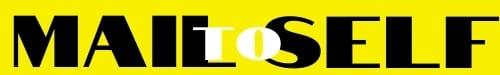 